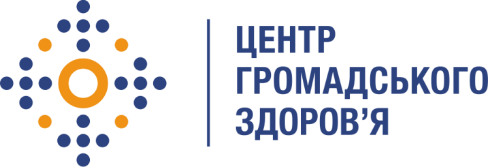 Державна установа«Центр громадського здоров’я Міністерства охорони здоров’я України» оголошує конкурс на залучення консультанта із моніторингу та оцінки в рамках програми Глобального фонду для боротьби зі СНІДом, туберкульозом та малярією за напрямом «Розвиток регіональних центрів громадського здоров’я»Назва позиції: Консультант із розвитку системи моніторингу та оцінки (напрям РЦГЗ).Інформація щодо установи:Головним завданнями Державної установи «Центр громадського здоров’я Міністерства охорони здоров’я України» (далі – Центр) є діяльність у сфері громадського здоров’я. Центр виконує лікувально-профілактичні, науково-практичні та організаційно-методичні функції у сфері охорони здоров’я з метою забезпечення якості лікування хворих на cоціально-небезпечні захворювання, зокрема ВІЛ/СНІД, туберкульоз, наркозалежність, вірусні гепатити тощо, попередження захворювань в контексті розбудови системи громадського здоров’я. Центр приймає участь в розробці регуляторної політики і взаємодіє з іншими міністерствами, науково-дослідними установами, міжнародними установами та громадськими організаціями, що працюють в сфері громадського здоров’я та протидії соціально небезпечним захворюванням.Основні обов'язки:Основні обов’язки консультанта полягають в здійсненні щомісячного збору звітів (відповідно до електронної форми моніторингу) та аналізу отриманої інформації від представників регіональних центрів громадського здоров’я відповідно до Робочого плану проекту за напрямом «Розвиток регіональних центрів громадського здоров’я». До переліку обов’язків буде входити наступне:Збір від представників регіональних центрів громадського здоров’я щомісячних звітів та їхній аналіз щодо індикації та ідентифікації біологічних патогенних агентів (далі – БПА).Збір та аналіз документів, що підтверджують виконання наступних активностей: Організація  нормативно-правового забезпечення діяльності відокремленого підрозділу;Організація роботи з менеджменту та управління колекціями БПА;Організація та забезпечення санітарної охорони території на визначених адміністративних територіях;Організація та проведення навчання в межах визначених адміністративних територій.Постійна взаємодія з представниками регіональних центрів громадського здоров’я, зокрема з філіями біологічної безпеки та біологічного захисту, з метою координації виконання заходів з цивільного захисту відповідно до Кодексу цивільного захисту в рамках медичної підсистеми та  реагування на хімічні, біологічні, радіаційні та ядерні ризики та протидія/реагування на можливе застосування зброї масового ураження.Участь у робочих зустрічах із фахівцями Центру з метою надання узагальнених звітів щодо виконання індикаторів проекту.Аналіз та верифікація отриманих даних з Електронної інтегрованої системи епідеміологічного нагляду за інфекційними хворобами та Системи контролю за патогенами.Збір та аналіз виконання активностей проекту, передбачених Робочим планом (офіційні листи, проекти документів, тощо) та проведення аналізу отриманих документів відповідно до виконаного об’єму індикаторів.  Вимоги до професійної компетентності:Вища освіта (Природнича сфера, охорона здоров’я і соціальне забезпечення)Досвід роботи в сфері громадського здоров’я, моніторингу та оцінки від 3-х років.Досвід роботи з стратегічною інформацією/статистичною звітністю у медичній сфері від 3-х років.Досвід проведення розрахунків, моделювання, математичного аналізу даних в сфері надання медичних послуг буде перевагою.Досвід впровадження національних та регіональних проектів.Розуміння медичної реформи та реформи децентралізації.Резюме мають бути надіслані електронною поштою на електронну адресу: vacancies@phc.org.ua. В темі листа, будь ласка, зазначте номер та назву вакансії: «270  –  2019 Консультант із розвитку системи моніторингу та оцінки (напрям РЦГЗ)».Термін подання документів – до 10 жовтня 2019 року.За результатами відбору резюме успішні кандидати будуть запрошені до участі у співбесіді. У зв’язку з великою кількістю заявок, ми будемо контактувати лише з кандидатами, запрошеними на співбесіду. Умови завдання та контракту можуть бути докладніше обговорені під час співбесіди.Державна установа «Центр громадського здоров’я Міністерства охорони здоров’я України»  залишає за собою право повторно розмістити оголошення про вакансію, скасувати конкурс на заміщення вакансії, запропонувати посаду зі зміненими обов’язками чи з іншою тривалістю контракту.